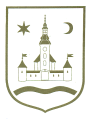 REPUBLIKA HRVATSKA					ZAGREBAČKA ŽUPANIJA	PRIJEDLOGOPĆINA POKUPSKO            Općinsko vijeće						Na temelju članaka 143. Zakona o odgoju i obrazovanju u osnovnoj i srednjoj školi („Narodne novine“, broj 87/08, 86/09, 92/10, 105/10, 90/11, 5/12, 16/12, 86/12, 126/12, 94/13, 152/14,07/17, 68/18, 98/19 i 64/20), članka 49. stavka 3. Zakona o predškolskom odgoju i obrazovanju (Narodne novine, br. 10/97, 107/07, 94/13, 98/19 i 57/22) i članka 33. Statuta Općine Pokupsko (Glasnik Zagrebačke županije, br. 13/21) Općinsko vijeće Općine Pokupsko na svojoj __________  sjednici održanoj dana ________________. godine donosiPROGRAM JAVNIH POTREBA U ŠKOLSTVU I PREDŠKOLSKOM ODGOJUOPĆINE POKUPSKO ZA 2023. GODINUČlanak 1.Programom javnih potreba u školstvu utvrđuju se aktivnosti šire od utvrđenih potreba Državnim pedagoškim standardima koje su od značenja za Općinu Pokupsko u 2023. godini, a obuhvaćaju: Darove za djecu (Sv. Nikola);Radne materijale za učenike osnovne škole;Sufinanciranje prehrane učenika osnovne škole; Nagrade odličnim učenicima osnovne škole; Sufinanciranje prijevoza učenika i studenata; Stipendiju Općine Pokupsko;Sufinanciranje natjecanja, smotri i susreta učenika;Sufinanciranje programa „Škola u prirodi“;Izvanškolske aktivnosti; Program predškole (Mala škola) iSufinanciranje rada dječjeg vrtića u Pokupskom. Članak 2.Općina osigurava prigodni poklon povodom blagdana S. Nikole za svu djecu predškolskog i osnovnoškolskog uzrasta s prebivalištem na području Općine Pokupsko i polaznike Osnovne škole Pokupsko. Prema evidenciji osnovnih škola i Općine Pokupsko to je oko 250 djece.Planirani iznos: 1.725,40 eura. Članak 3.Općina Pokupsko sufinancira radne materijale za učenike osnovnih škola učenika, u skladu s posebnim aktom Općine Pokupsko i prema potrebama Osnovne škole. Planirani iznos: 9.290,60 eura.Članak 4.Općina Pokupsko sufinancira troškove prehrane učenika osnovne škole, u skladu s posebnim aktima.  Planirani iznos: 2.654,46 eura.Članak 5.Općina Pokupsko osigurava prigodne nagrade na kraju školske godine odličnim učenicima Osnovne škole Pokupsko, prema popisu Osnovne škole. Planirani iznos: 265,45 eura. Članak 6.Općina Pokupsko financira troškove mjesečne vozne karte za učenike srednjih škola u cijelosti, u skladu s posebnim aktom Općine Pokupsko. Troškovi prijevoza studenata financiraju se u apsolutnom iznosu u skladu s posebnim aktom. Planirani iznos: 27.871,79 eura.Članak 7.Općina Pokupsko dodjeljuje stipendiju odličnim učenicima i studentima putem natječaja, koji raspisuje općinski načelnik, u skladu s Odlukom o stipendiji Općine Pokupsko  i planiranim sredstvima u Proračunu. Planirani iznos: 4.379,85 eura. Članak 8.Općina sufinancira sudjelovanje učenika na susretima, natjecanjima i smotrama, prema mogućnostima i prema zahtjevu osnovnih škola koje polaze učenici s područja naše općine. Planirani iznos: 265,45 eura. Članak 9.Općina sufinancira školu u prirodi za učenike 4. razreda osnovne škole prema zahtjevu osnovnih škola. Planirani iznos: 1.990,84 eura.Članak 10. Općina Pokupsko sufinancira izvanškolske aktivnosti za učenike s područja Općine Pokupsko, sukladno zahtjevima osnovnih i srednjih škola koje navedeni učenici pohađaju.Planirani iznos: 398,17 eura. Članak 11. Općina Pokupsko organizira program predškole koji se provodi u Područnom objektu Lajdica (Dječji vrtić Didi) sukladno propisanim uvjetima. Provođenje programa je besplatno za roditelje, a ne iziskuje niti dodatni trošak za Općinu dok polaznicima programa ranog i predškolskog odgoja nisu u cijelosti popunjeni kapaciteti objekta i osoblja. Planirani iznos: 0,00 eura. Članak 12.Općina Pokupsko sufinancira troškove održavanja programa ranog i predškolskog odgoja u objektu u vlasništvu Općine Pokupsko, sukladno posebnoj odluci Općinskog vijeća. Dio troškova snose roditelji, a Općina svoj dio sufinanciranja namiruje dijelom iz Općih prihoda i primitaka, te dijelom iz potpora Ministarstva za demografiju, obitelj, mlade i socijalnu politiku, te Zagrebačke županije.Planirani iznos: 92.905,97 eura. Članak 13.Ukupno potrebna sredstva za provedbu ovoga Programa u 2023. godini iznose 141.747,96 eura, a osiguravaju se iz izvora općih prihoda i primitaka u iznosu od 129.802,91 eura, te od pomoći iz drugih proračuna 11.945,05 eura.Članak 14.Ovaj Program stupa na snagu prvog dana od dana objave u Glasniku Zagrebačke županije. KLASA: URBROJ:U Pokupskom, 								Predsjednik Općinskog vijeća									   Stjepan Sučec